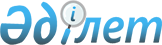 Об установлении публичного сервитута на территории Актогайского районаПостановление акимата Актогайского района Павлодарской области от 14 июня 2019 года № 163. Зарегистрировано Департаментом юстиции Павлодарской области 17 июня 2019 года № 6421
      В соответствии с подпунктом 5-1) статьи 17, пунктом 4 статьи 69 Земельного кодекса Республики Казахстан от 20 июня 2003 года, подпунктом 10) пункта 1 статьи 31 Закона Республики Казахстан от 23 января 2001 года "О местном государственном управлении и самоуправлении в Республике Казахстан" акимат Актогайского района ПОСТАНОВЛЯЕТ:
      1. Установить публичный сервитут на землях, находящихся в ведении акимата Актогайского района, согласно приложению к настоящему постановлению.
      2. Контроль за исполнением настоящего постановления возложить на курирующего заместителя акима района.
      3. Настоящее постановление вводится в действие по истечении десяти календарных дней после дня его первого официального опубликования.
					© 2012. РГП на ПХВ «Институт законодательства и правовой информации Республики Казахстан» Министерства юстиции Республики Казахстан
				
      Аким района

К. Арынов
Приложение
к постановлению акимата
Актогайского района
от "14" июня 2019 года № 163
№ п/п
Пользователь
Площадь, га
Протяженность, м
Целевое назначение
Срок использования (лет)
Месторасположение земельного участка
1
Дирекция по строительству объектов телекоммуникаций и инфраструктуры – филиал акционерного общества "Казахтелеком"
6,65
16 625
Для прокладки и эксплуатации волоконно-оптических линий связи
2
Актогайский район